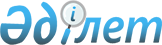 О внесении изменений и дополнений в решение маслихата от 25 декабря 2009 года № 225 "О районном бюджете Карабалыкского района на 2010-2012 годы"Решение маслихата Карабалыкского района Костанайской области от 15 января 2010 года № 234. Зарегистрировано Управлением юстиции Карабалыкского района Костанайской области 26 января 2010 года № 9-12-129

      Карабалыкский районный маслихат РЕШИЛ:



      1. Внести в решение маслихата "О районном бюджете Карабалыкского района на 2010-2012 годы" от 25 декабря 2009 года № 225 (номер в реестре государственной регистрации нормативных правовых актов 9-12-128, опубликовано 13 января 2010 года в спецвыпуске районной газеты "Айна") следующие изменения и дополнения:



      в пункте 1 подпункты 1), 2), 3), 4), 5), 6) указанного решения изложить в новой редакции:



      "1) доходы - 1424516,0 тысяч тенге, в том числе по:

      налоговым поступлениям – 445072,0 тысячи тенге;

      неналоговым поступлениям – 4749,0 тысяч тенге;

      поступлениям от продажи основного капитала – 15553,0 тысячи тенге;

      поступлениям трансфертов – 959142,0 тысячи тенге;



      2) затраты – 1424950,3 тысячи тенге;



      3) чистое бюджетное кредитование – 14233,0 тысячи тенге, в том числе: бюджетные кредиты – 14233,0 тысячи тенге;



      4) сальдо по операциям с финансовыми активами – 0;



      5) дефицит (профицит) бюджета – -14667,3 тысячи тенге;



      6) финансирование дефицита (использование профицита) бюджета – 14667,3 тысячи тенге.".



      Дополнить указанное решение пунктом 4-1 следующего содержания:



      "4-1. Учесть, что в районном бюджете на 2010 год предусмотрен возврат целевых трансфертов в следующих размерах:

      в республиканский бюджет в сумме 0,9 тысяч тенге;

      в областной бюджет в сумме 0,7 тысяч тенге.".



      Дополнить указанное решение пунктами 5-1, 5-2, 5-3, 5-4, 5-5, 5-6 следующего содержания:



      "5-1. Учесть, что в районном бюджете на 2010 год предусмотрено поступление целевых текущих трансфертов из республиканского бюджета в следующих размерах:

      1575,0 тысяч тенге - на обеспечение учебными материалами дошкольных организаций образования, организаций среднего, технического и профессионального, послесреднего образования, институтов повышения квалификации по предмету "Самопознание";

      11417,0 тысяч тенге – на выплату государственной адресной социальной помощи и ежемесячного государственного пособия на детей до 18 лет в связи с ростом размера прожиточного минимума;

      11355,0 тысяч тенге – на выплату единовременной материальной помощи участникам и инвалидам Великой Отечественной Войны к 65-летию Победы в Великой Отечественной Войне;

      14606,0 тысяч тенге – на содержание подразделений местных исполнительных органов в области ветеринарии;

      8827,0 тысяч тенге – на проведение противоэпизоотических мероприятий.



      5-2. Учесть, что в районном бюджете на 2010 год предусмотрено поступление из республиканского бюджета:

      целевых текущих трансфертов для реализации мер социальной поддержки специалистов социальной сферы сельских населенных пунктов в сумме 2008,0 тысяч тенге;

      бюджетных кредитов для реализации мер социальной поддержки специалистов социальной сферы сельских населенных пунктов в сумме 14233,0 тысячи тенге.



      5-3. Учесть, что в районном бюджете на 2010 год предусмотрено поступление целевых текущих трансфертов из республиканского бюджета на реализацию Государственной программы развития образования в Республике Казахстан на 2005-2010 годы в сумме 19276,0 тысяч тенге, в том числе:

      8194,0 тысячи тенге – на оснащение учебным оборудованием кабинетов биологии в государственных учреждениях основного среднего и общего среднего образования;

      11082,0 тысячи тенге – на создание лингафонных и мультимедийных кабинетов в государственных учреждениях начального, основного среднего и общего среднего образования.



      5-4. Учесть, что в районном бюджете на 2010 предусмотрено поступление целевых трансфертов на развитие из республиканского бюджета на развитие, обустройство и (или) приобретение инженерно-коммуникационной инфраструктуры в сумме 10000,0 тысяч тенге.



      5-5. Учесть, что в районном бюджете на 2010 год предусмотрены средства на реализацию стратегии региональной занятости и переподготовки кадров в сумме 9350,0 тысяч тенге, в том числе:

      на текущий ремонт дома культуры п. Карабалык -9350,0 тысяч тенге.



      5-6. Учесть, что в районном бюджете на 2010 год предусмотрены целевые текущие трансферты из республиканского бюджета на расширение программы социальных рабочих мест и молодежной практики в сумме 11400,0 тысяч тенге.".



      Приложения 1, 5 указанного решения изложить в новой редакции согласно приложениям 1, 2 к настоящему решению.



      Дополнить указанное решение приложением 6 согласно приложению 3 к настоящему решению.



      2. Данное решение вводится в действие с 1 января 2010 года.      Председатель

      внеочередной сессии                        Г. Ягодин      Секретарь

      районного маслихата                        А. Тюлюбаев      СОГЛАСОВАНО:      Начальник государственного учреждения

      "Отдел экономики и бюджетного

      планирования Карабалыкского района"

      ___________________________ Н. Бодня      Начальник государственного учреждения

      "Отдел финансов Карабалыкского района"

      ________________________ Л. Булдакова

Приложение 1        

к решению маслихата     

от 15 января 2010 года № 234 Приложение 1        

к решению маслихата     

от 25 декабря 2009 года № 225  Районный бюджет Карабалыкского района на 2010 год

Приложение 2     

к решению маслихата  

от 15 января 2010 года 

№ 234        

Приложение 5     

к решению маслихата  

от 25 декабря 2009 года 

№ 225         Перечень бюджетных программ поселка, аула, (села),

аульного (сельского) округа районного бюджета

на 2010 год

Приложение 3     

к решению маслихата  

от 15 января 2010 года 

№ 234         Приложение 6      

к решению маслихата   

от 25 декабря 2009 года 

№ 225          Перечень бюджетных программ развития районного бюджета

на 2010 год, направленных на реализацию

инвестиционных проектов
					© 2012. РГП на ПХВ «Институт законодательства и правовой информации Республики Казахстан» Министерства юстиции Республики Казахстан
				КатегорияКатегорияКатегорияКатегорияСумма,

тысяч тенгеКлассКлассКлассСумма,

тысяч тенгеПодклассПодклассСумма,

тысяч тенгеНаименованиеСумма,

тысяч тенгеI. ДОХОДЫ1424516,01Налоговые поступления
445072,001Подоходный налог184039,02Индивидуальный подоходный налог184039,003Социальный налог170932,01Социальный налог170932,004Hалоги на собственность60993,01Hалоги на имущество30769,03Земельный налог7180,04Hалог на транспортные средства19760,05Единый земельный налог3284,005Внутренние налоги на товары, работы и

услуги26344,02Акцизы1635,03Поступления за использование природных

и других ресурсов21428,04Сборы за ведение предпринимательской и

профессиональной деятельности3053,05Налог на игорный бизнес228,008Обязательные платежи, взимаемые за

совершение юридически значимых действий

и (или) выдачу документов

уполномоченными на то государственными

органами или должностными лицами2764,01Государственная пошлина2764,02Неналоговые поступления
4749,001Доходы от государственной собственности2597,01Поступления части чистого дохода

государственных предприятий100,05Доходы от аренды имущества,

находящегося в государственной

собственности2497,002Поступления от реализации товаров

(работ, услуг) государственными

учреждениями, финансируемыми из

государственного бюджета1977,01Поступления от реализации товаров

(работ, услуг) государственными

учреждениями, финансируемыми из

государственного бюджета1977,006Прочие неналоговые поступления175,01Прочие неналоговые поступления175,03Поступления от продажи основного

капитала
15553,003Продажа земли и нематериальных активов15553,01Продажа земли15553,04Поступления трансфертов
959142,002Трансферты из вышестоящих органов

государственного управления959142,02Трансферты из областного бюджета959142,0Функциональная группаФункциональная группаФункциональная группаФункциональная группаФункциональная группаСумма,

тысяч тенгеФункциональная подгруппаФункциональная подгруппаФункциональная подгруппаФункциональная подгруппаСумма,

тысяч тенгеАдминистратор бюджетных программАдминистратор бюджетных программАдминистратор бюджетных программСумма,

тысяч тенгеПрограммаПрограммаСумма,

тысяч тенгеНАИМЕНОВАНИЕСумма,

тысяч тенгеII. ЗАТРАТЫ1424950,3
01Государственные услуги общего

характера159888,0
1Представительные, исполнительные и

другие органы, выполняющие общие

функции государственного

управления139763,0112Аппарат маслихата района (города

областного значения)11175,0001Услуги по обеспечению деятельности

маслихата района (города

областного значения)11175,0122Аппарат акима района (города

областного значения)38206,0001Услуги по обеспечению деятельности

акима района (города областного

значения)38206,0123Аппарат акима района в городе,

города районного значения,

поселка, аула (села), аульного

(сельского) округа90382,0001Услуги по обеспечению деятельности

акима района в городе, города

районного значения, поселка, аула

(села), аульного (сельского)

округа88215,0023Материально-техническое оснащение

государственных органов2167,02Финансовая деятельность12376,0452Отдел финансов района (города

областного значения)12376,0001Услуги по реализации

государственной политики в области

исполнения и контроля за

исполнением бюджета района и

управления коммунальной

собственностью района (города

областного значения)10049,0004Организация работы по выдаче

разовых талонов и обеспечение

полноты сбора сумм от реализации

разовых талонов88,0011Учет, хранение, оценка и

реализация имущества, поступившего

в коммунальную собственность2239,05Планирование и статистическая

деятельность7749,0453Отдел экономики и бюджетного

планирования района (города

областного значения)7749,0001Услуги по реализации

государственной политики в области

формирования и развития

экономической политики, системы

государственного планирования и

управления района (города

областного значения)7749,002Оборона2298,0
1Военные нужды2298,0122Аппарат акима района (города

областного значения)2298,0005Мероприятия в рамках исполнения

всеобщей воинской обязанности2298,004Образование803473,7
1Дошкольное воспитание и обучение39228,0123Аппарат акима района в городе,

города районного значения,

поселка, аула (села), аульного

(сельского) округа39228,0004Поддержка организаций дошкольного

воспитания и обучения39228,02Начальное, основное среднее и

общее среднее образование746879,7123Аппарат акима района в городе,

города районного значения,

поселка, аула (села), аульного

(сельского) округа3000,0005Организация бесплатного подвоза

учащихся до школы и обратно в

аульной (сельской) местности3000,0464Отдел образования района (города

областного значения)743879,7003Общеобразовательное обучение710684,7006Дополнительное образование для

детей33195,09Прочие услуги в области

образования17366,0464Отдел образования района (города

областного значения)17366,0001Услуги по реализации

государственной политики на

местном уровне в области

образования8351,0005Приобретение и доставка учебников,

учебно-методических комплексов для

государственных учреждений

образования района (города

областного значения)9015,006Социальная помощь и социальное

обеспечение94896,0
2Социальная помощь84133,0451Отдел занятости и социальных

программ района (города областного

значения)84133,0002Программа занятости22132,0005Государственная адресная

социальная помощь2519,0006Жилищная помощь706,0007Социальная помощь отдельным

категориям нуждающихся граждан по

решениям местных представительных

органов12125,0010Материальное обеспечение

детей-инвалидов, воспитывающихся и

обучающихся на дому1179,0014Оказание социальной помощи

нуждающимся гражданам на дому16525,0016Государственные пособия на детей

до 18 лет16041,0017Обеспечение нуждающихся инвалидов

обязательными гигиеническими

средствами и предоставление услуг

специалистами жестового языка,

индивидуальными помощниками в

соответствии с индивидуальной

программой реабилитации инвалида1551,0020Выплата единовременной

материальной помощи участникам и

инвалидам Великой Отечественной

войны к 65-летию Победы в Великой

Отечественной войне11355,09Прочие услуги в области социальной

помощи и социального обеспечения10763,0451Отдел занятости и социальных

программ района (города областного

значения)10763,0001Услуги по реализации

государственной политики на

местном уровне в области

обеспечения занятости социальных

программ для населения10446,0011Оплата услуг по зачислению,

выплате и доставке пособий и

других социальных выплат317,007Жилищно-коммунальное хозяйство37792,0
1Жилищное хозяйство18800,0458Отдел жилищно-коммунального

хозяйства, пассажирского

транспорта и автомобильных дорог

района (города областного

значения)8800,0004Обеспечение жильем отдельных

категорий граждан8800,0467Отдел строительства района (города

областного значения)10000,0004Развитие обустройство и (или)

приобретение

инженерно-коммуникационной

инфраструктуры10000,03Благоустройство населенных пунктов18992,0123Аппарат акима района в городе,

города районного значения,

поселка, аула (села), аульного

(сельского) округа18992,0008Освещение улиц населенных пунктов10000,0009Обеспечение санитарии населенных

пунктов5643,0010Содержание мест захоронений и

погребение безродных738,0011Благоустройство и озеленение

населенных пунктов2611,008Культура, спорт, туризм и

информационное пространство90292,0
1Деятельность в области культуры45637,0455Отдел культуры и развития языков

района (города областного

значения)45637,0003Поддержка культурно-досуговой

работы45637,02Спорт3701,0465Отдел физической культуры и спорта

района (города областного

значения)3701,0006Проведение спортивных соревнований

на районном (города областного

значения) уровне1548,0007Подготовка и участие членов

сборных команд района (города

областного значения) по различным

видам спорта на областных

спортивных соревнованиях2153,03Информационное пространство25586,0455Отдел культуры и развития языков

района (города областного

значения)23986,0006Функционирование районных

(городских) библиотек22835,0007Развитие государственного языка и

других языков народа Казахстана1151,0456Отдел внутренней политики района

(города областного значения)1600,0002Услуги по проведению

государственной информационной

политики через газеты и журналы1400,0005Услуги по проведению

государственной информационной

политики через телерадиовещание200,09Прочие услуги по организации

культуры, спорта, туризма и

информационного пространства15368,0455Отдел культуры и развития языков

района (города областного

значения)5081,0001Услуги по реализации

государственной политики на

местном уровне в области развития

языков и культуры5081,0456Отдел внутренней политики района

(города областного значения)5506,0001Услуги по реализации

государственной политики на

местном уровне в области

информации, укрепления

государственности и формирования

социального оптимизма граждан4880,0003Реализация региональных программ в

сфере молодежной политики626,0465Отдел физической культуры и спорта

района (города областного

значения)4781,0001Услуги по реализации

государственной политики на

местном уровне в сфере физической

культуры и спорта4781,009Топливно-энергетический

комплекс и недропользование1500,0
9Прочие услуги в области

топливно-энергетического комплекса

и недропользования1500,0467Отдел строительства района (города

областного значения)1500,0009Развитие теплоэнергетической

системы1500,010Сельское, водное, лесное,

рыбное хозяйство,

особоохраняемые природные

территории, охрана окружающей

среды и животного мира,

земельные отношения16885,0
1Сельское хозяйство2008,0454Отдел предпринимательства и

сельского хозяйства района (города

областного значения)2008,0099Реализация мер социальной

поддержки специалистов социальной

сферы сельских населенных пунктов

за счет целевых трансфертов из

республиканского бюджета2008,06Земельные отношения6050,0463Отдел земельных отношений района

(города областного значения)6050,0001Услуги по реализации

государственной политики в области

регулирования земельных отношений

на территории района (города

областного значения)6050,09Прочие услуги в области сельского,

водного, лесного, рыбного

хозяйства, охраны окружающей среды

и земельных отношений8827,0454Отдел предпринимательства и

сельского хозяйства района (города

областного значения)8827,0010Проведение противоэпизоотических

мероприятий8827,011Промышленность, архитектурная,

градостроительная и

строительная деятельность8827,0
2Архитектурная, градостроительная и

строительная деятельность8827,0467Отдел строительства района (города

областного значения)3843,0001Услуги по реализации

государственной политики на

местном уровне в области

строительства3843,0468Отдел архитектуры и

градостроительства района (города

областного значения)4984,0001Услуги по реализации

государственной политики в области

архитектуры и градостроительства

на местном уровне4984,012Транспорт и коммуникации100116,0
1Автомобильный транспорт100116,0458Отдел жилищно-коммунального

хозяйства, пассажирского

транспорта и автомобильных дорог

района (города областного

значения)100116,0023Обеспечение функционирования

автомобильных дорог100116,013Прочие23235,0
9Прочие23235,0452Отдел финансов района (города

областного значения)4654,0012Резерв местного исполнительного

органа района (города областного

значения)4654,0454Отдел предпринимательства и

сельского хозяйства района (города

областного значения)12177,0001Услуги по реализации

государственной политики на

местном уровне в области развития

предпринимательства,

промышленности и сельского

хозяйства12177,0458Отдел жилищно-коммунального

хозяйства, пассажирского

транспорта и автомобильных дорог

района (города областного

значения)6404,0001Услуги по реализации

государственной политики на

местном уровне в области

жилищно-коммунального хозяйства,

пассажирского транспорта и

автомобильных дорог5123,0109Проведение мероприятий за счет

резерва Правительства Республики

Казахстан на неотложные затраты1281,015Трансферты85747,6
1Трансферты85747,6452Отдел финансов района (города

областного значения)85747,6006Возврат неиспользованных

(недоиспользованных) целевых

трансфертов1,6020Целевые текущие трансферты в

вышестоящие бюджеты в связи с

изменением фонда оплаты труда в

бюджетной сфере85746,0III. ЧИСТОЕ БЮДЖЕТНОЕ

КРЕДИТОВАНИЕ14233,0
БЮДЖЕТНЫЕ КРЕДИТЫ14233,0
10Сельское, водное, лесное,

рыбное хозяйство,

особоохраняемые природные

территории, охрана окружающей

среды и животного мира,

земельные отношения14233,0
1Сельское хозяйство14233,0454Отдел предпринимательства и

сельского хозяйства района (города

областного значения)14233,0009Бюджетные кредиты для реализации

мер социальной поддержки

специалистов социальной сферы

сельских населенных пунктов14233,0IV. САЛЬДО ПО ОПЕРАЦИЯМ С

ФИНАНСОВЫМИ АКТИВАМИ0,0
V. ДЕФИЦИТ (ПРОФИЦИТ) БЮДЖЕТА-14667,3
VI. ФИНАНСИРОВАНИЕ ДЕФИЦИТА

(ИСПОЛЬЗОВАНИЕ ПРОФИЦИТА)

БЮДЖЕТА14667,3
Функциональная группаФункциональная группаФункциональная группаФункциональная группаФункциональная группаФункциональная подгруппаФункциональная подгруппаФункциональная подгруппаФункциональная подгруппаУчреждениеУчреждениеУчреждениеПрограммаПрограммаНАИМЕНОВАНИЕ1Государственные услуги общего

характера1Представительные, исполнительные и другие

органы, выполняющие общие функции

государственного управления123Аппарат акима района в городе, города

районного значения, поселка, аула (села),

аульного (сельского) округа123Государственное учреждение "Аппарат акима

поселка Карабалык"001Услуги по обеспечению деятельности акима

района в городе, города районного

значения, поселка, аула (села), аульного

(сельского) округа023Материально-техническое оснащение

государственных органов123Государственное учреждение "Аппарат акима Белоглинского сельского округа"001Услуги по обеспечению деятельности акима

района в городе, города районного

значения, поселка, аула (села), аульного

(сельского) округа023Материально-техническое оснащение

государственных органов123Государственное учреждение "Аппарат акима

Бурлинского сельского округа"001Услуги по обеспечению деятельности акима

района в городе, города районного

значения, поселка, аула (села), аульного

(сельского) округа023Материально-техническое оснащение

государственных органов123Государственное учреждение "Аппарат акима

Боскольского сельского округа"001Услуги по обеспечению деятельности акима

района в городе, города районного

значения, поселка, аула (села), аульного

(сельского) округа023Материально-техническое оснащение

государственных органов123Государственное учреждение "Аппарат акима

Есенкольского сельского округа"001Услуги по обеспечению деятельности акима

района в городе, города районного

значения, поселка, аула (села), аульного

(сельского) округа023Материально-техническое оснащение

государственных органов123Государственное учреждение "Аппарат акима

Карабалыкского сельского округа"001Услуги по обеспечению деятельности акима

района в городе, города районного

значения, поселка, аула (села), аульного

(сельского) округа023Материально-техническое оснащение

государственных органов123Государственное учреждение "Аппарат акима

Кустанайского сельского округа"001Услуги по обеспечению деятельности акима

района в городе, города районного

значения, поселка, аула (села), аульного

(сельского) округа023Материально-техническое оснащение

государственных органов123Государственное учреждение "Аппарат акима

Михайловского сельского округа"001Услуги по обеспечению деятельности акима

района в городе, города районного

значения, поселка, аула (села), аульного

(сельского) округа023Материально-техническое оснащение

государственных органов123Государственное учреждение "Аппарат акима

Новотроицкого сельского округа"001Услуги по обеспечению деятельности акима

района в городе, города районного

значения, поселка, аула (села), аульного

(сельского) округа023Материально-техническое оснащение

государственных органов123Государственное учреждение "Аппарат акима

Побединского сельского округа"001Услуги по обеспечению деятельности акима

района в городе, города районного

значения, поселка, аула (села), аульного

(сельского) округа023Материально-техническое оснащение

государственных органов123Государственное учреждение "Аппарат акима

Славенского сельского округа"001Услуги по обеспечению деятельности акима

района в городе, города районного

значения, поселка, аула (села), аульного

(сельского) округа023Материально-техническое оснащение

государственных органов123Государственное учреждение "Аппарат акима Смирновского сельского округа"001Услуги по обеспечению деятельности акима

района в городе, города районного

значения, поселка, аула (села), аульного

(сельского) округа023Материально-техническое оснащение

государственных органов123Государственное учреждение "Аппарат акима

Станционного сельского округа"001Услуги по обеспечению деятельности акима

района в городе, города районного

значения, поселка, аула (села), аульного

(сельского) округа023Материально-техническое оснащение

государственных органов123Государственное учреждение "Аппарат акима

села Тогузак"001Услуги по обеспечению деятельности акима

района в городе, города районного

значения, поселка, аула (села), аульного

(сельского) округа023Материально-техническое оснащение

государственных органов123Государственное учреждение "Аппарат акима

Урнекского сельского округа"001Услуги по обеспечению деятельности акима

района в городе, города районного

значения, поселка, аула (села), аульного

(сельского) округа023Материально-техническое оснащение

государственных органов4Образование1Дошкольное воспитание и обучение123Аппарат акима района в городе, города

районного значения, поселка, аула (села),

аульного (сельского) округа123Государственное учреждение "Аппарат акима

поселка Карабалык"004Поддержка организаций дошкольного

воспитания и обучения123Государственное учреждение "Аппарат акима

Белоглинского сельского округа"004Поддержка организаций дошкольного

воспитания и обучения2Начальное общее, основное общее, среднее

общее образование123Аппарат акима района в городе, города

районного значения, поселка, аула (села),

аульного (сельского) округа123Государственное учреждение "Аппарат акима

Боскольского сельского округа"005Организация бесплатного подвоза учащихся

до школы и обратно в аульной (сельской)

местности123Государственное учреждение "Аппарат акима

Кустанайского сельского округа"005Организация бесплатного подвоза учащихся

до школы и обратно в аульной (сельской)

местности123Государственное учреждение "Аппарат акима

Новотроицкого сельского округа"005Организация бесплатного подвоза учащихся

до школы и обратно в аульной (сельской)

местности123Государственное учреждение "Аппарат акима

Побединского сельского округа"005Организация бесплатного подвоза учащихся

до школы и обратно в аульной (сельской)

местности123Государственное учреждение "Аппарат акима

Станционного сельского округа"005Организация бесплатного подвоза учащихся

до школы и обратно в аульной (сельской)

местности123Государственное учреждение "Аппарат акима

Урнекского сельского округа"005Организация бесплатного подвоза учащихся

до школы и обратно в аульной (сельской)

местности7Жилищно-коммунальное хозяйство3Благоустройство населенных пунктов123Аппарат акима района в городе, города

районного значения, поселка, аула (села),

аульного (сельского) округа123Государственное учреждение "Аппарат акима

поселка Карабалык"008Освещение улиц населенных пунктов009Обеспечение санитарии населенных пунктов010Содержание мест захоронений и погребение

безродных011Благоустройство и озеленение населенных

пунктов123Государственное учреждение "Аппарат акима

Белоглинского сельского округа"008Освещение улиц населенных пунктов010Содержание мест захоронений и погребение

безродных123Государственное учреждение "Аппарат акима

Боскольского сельского округа"008Освещение улиц населенных пунктов010Содержание мест захоронений и погребение

безродных123Государственное учреждение "Аппарат акима

Бурлинского сельского округа"008Освещение улиц населенных пунктов010Содержание мест захоронений и погребение

безродных123Государственное учреждение "Аппарат акима

Есенкольского сельского округа"008Освещение улиц населенных пунктов010Содержание мест захоронений и погребение

безродных123Государственное учреждение "Аппарат акима

Карабалыкского сельского округа"008Освещение улиц населенных пунктов010Содержание мест захоронений и погребение

безродных123Государственное учреждение "Аппарат акима

Кустанайского сельского округа"008Освещение улиц населенных пунктов010Содержание мест захоронений и погребение

безродных123Государственное учреждение "Аппарат акима

Михайловского сельского округа"008Освещение улиц населенных пунктов010Содержание мест захоронений и погребение

безродных123Государственное учреждение "Аппарат акима

Новотроицкого сельского округа"008Освещение улиц населенных пунктов010Содержание мест захоронений и погребение

безродных123Государственное учреждение "Аппарат акима

Побединского сельского округа"008Освещение улиц населенных пунктов010Содержание мест захоронений и погребение

безродных123Государственное учреждение "Аппарат акима

Славенского округа"008Освещение улиц населенных пунктов010Содержание мест захоронений и погребение

безродных123Государственное учреждение "Аппарат акима

Смирновского сельского округа"008Освещение улиц населенных пунктов010Содержание мест захоронений и погребение

безродных123Государственное учреждение "Аппарат акима

Станционного сельского округа"008Освещение улиц населенных пунктов010Содержание мест захоронений и погребение

безродных123Государственное учреждение "Аппарат акима

села Тогузак"008Освещение улиц населенных пунктов010Содержание мест захоронений и погребение

безродных123Государственное учреждение "Аппарат акима

Урнекского сельского округа"008Освещение улиц населенных пунктов010Содержание мест захоронений и погребение

безродныхФункциональная группаФункциональная группаФункциональная группаФункциональная группаФункциональная группаФункциональная подгруппаФункциональная подгруппаФункциональная подгруппаФункциональная подгруппаУчреждениеУчреждениеУчреждениеПрограммаПрограммаНАИМЕНОВАНИЕ07Жилищно-коммунальное хозяйство1Жилищное хозяйство467Отдел строительства района (города

областного значения)004Развитие, обустройство и (или)

приобретение инженерно-коммуникационной

инфраструктуры09Топливно-энергетический комплекс и

недропользование9Прочие услуги в области

топливно-энергетического комплекса и

недропользования467Отдел строительства района (города

областного значения)009Развитие теплоэнергетической системы